Výstava Drop Dead Funny představí politicky nekorektní humor v současném izraelském umění
Výtvarnou scénu současného Izraele nahlédne výstava Drop Dead Funny v brněnském Domě pánů z Kunštátu. Kurátorka Sally Haftel Naveh vybrala díla šestnácti vizuálních umělců a umělkyň mladé a střední generace, které spojuje záliba v černém humoru, grotesce a parodii, s níž nahlížejí konflikty týkající se rasy, genderu, ideologie a společenských konvencí. Unikátní výstava bude k vidění 
od 11. září do 3. listopadu 2019. Vernisáž za účasti kurátorky, umělců a umělkyň se uskuteční 10. září 2019 od 18 hodin.Už od dob avantgardních hnutí z počátku dvacátého století sloužily humor a parodie jako hlavní nástroj subverze zažitých společenských norem. Brněnská výstava Drop Dead Funny zkoumá tyto tendence v současném izraelském umění a přináší díla z oblasti různých médií od šestnácti izraelských umělců a umělkyň. Podle kurátorky výstavy Sally Haftel Naveh je právě humor způsobem, jak se izraelští umělci a umělkyně vyrovnávají s eskalací společenského napětí i politizací každodenního života, obracejíce se k filmové grotesce, kanadským žertíkům, černému humoru, parodii a grotesknu, čímž zdůrazňují propast mezi prožívanou zkušeností a mediálními reprezentacemi a vyjadřují se k neurózám moderního světa - vnější či vnitřní cenzuře, propagandě či ideologiím nesoucím pečeť autority nebo posvátna.
V prvním patře brněnského Domu pánů z Kunštátu jsou k vidění díla žánrově rozmanitá, figurativní objekty a situace, ready-made předměty připomínající Marcela Duchampa (díla Yaary Zach a Naamy Arad), kamenné reliéfy, postavy šité, pletené či využívající stop-motion animaci, jako by se umělci a umělkyně záměrně vyhýbali moderním technologiím. O to více se však inspirují historií, literaturou a filozofií, kombinují kulturní odkazy „vysoké“ i brakové a kanadskými žertíky nabourávají zažité společenské stereotypy a hierarchie. Merav Kamel a Halil Balabin představí sérii monstrózních „panenek“ odkazujících k mytologii, ale i k fenoménům současného hypersexualizovaného a přepolitizovaného světa. Satirický humor často nabývá mrazivě existenciální či politicky nekorektní podoby, především když umělci tematizují holocaust, vtipy o šoa či osobnost někdejšího nacistického vůdce. Součástí výstavy bude například prezentace provokativního díla Dov Or–Nera My Friend Hitler (2006). Izraelský umělec, který přežil holocaust, vytvořil sérii stovky kreseb malého formátu, který vůdce zobrazuje v groteskní, hypersexualizované podobě. Mladý výtvarník Gil Yefman na toto dílo navazuje a představí svou variaci – pletené figurky Hitlerů s prvky S/M estetiky. Výtvarnice Daniella Meroz bude prezentovat variace na filmy slavné nacistické režisérky Leni Riefenstahl. Erez Israeli nabídne vizuální interpretaci izraelských a německých vtipů, sesbíraných online. Sochař Zohar Gotersman vytvořil přímo v Brně v rámci programu Artists in Residence soubor kamenných reliéfů Přicházejí (znásilnit naše ženy, ukrást naše peníze, unést naše děti, šířit nemoci), zkoumající „ikonografii nenávisti“ vůči etnickým menšinám a historická vyobrazení antisemitských motivů v dějinách evropského výtvarného umění. DROP DEAD FUNNYSoučasné izraelské umění Contemporary art from Israel
Naama Arad, Yaron Attar, Gili Avissar, Merav Kamel & Halil Balabin, Yael Frank, Zohar Gotesman, Erez Israeli, Elad Larom, Roy Menachem Markovich, Daniella Meroz, Karam Natour, Dov Or Ner, Eran Nave, Gil Yefman, Yaara Zach11. 9. – 3. 11. 2019Dům pánů z Kunštátu The House of the Lords of KunštátKurátorka a text Curator and text Sally Haftel Naveh
Vernisáž: 10. 9. 2019 v 18 h za účasti kurátorky výstavy Sally Haftel Naveh, umělců a umělkyň a paní Irit Amitai (Velvyslanectví státu Izrael v České republice)

Tisková konference: 10. 9. 2019 v 11 h v Domě pánů z Kunštátu za účasti kurátorky výstavy Sally Haftel Naveh, umělců a umělkyň
Kontakt pro média: Anna Saavedra, saavedra@dum-umeni.cz, M 774 22 73 75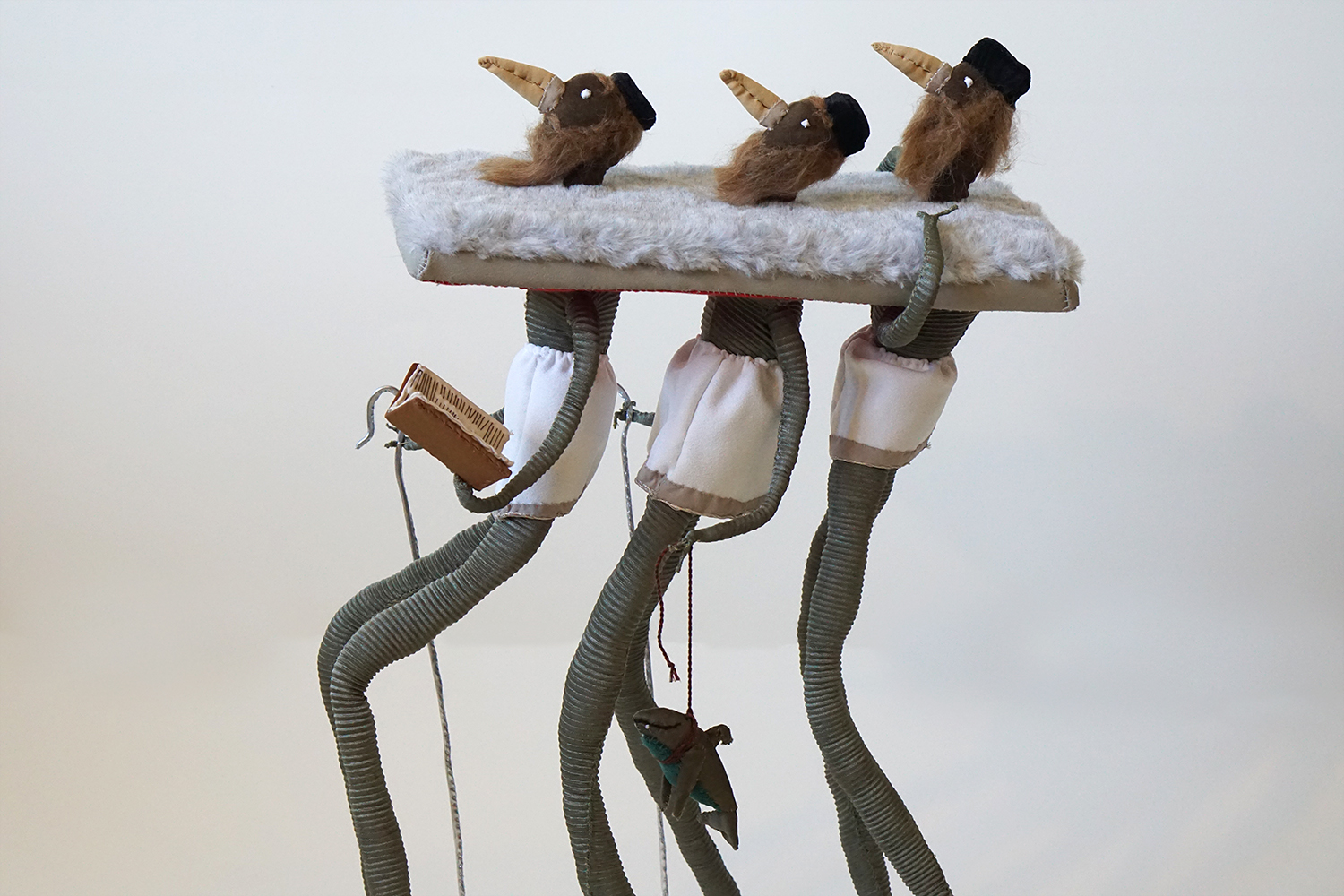 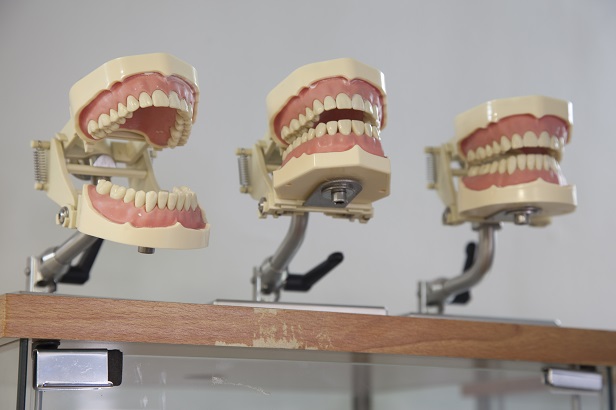 Umělci a umělkyně výstavy Drop Dead Funny a jejich prezentovaná díla: 

Naama AradLegally Blonde (Pravá blondýna, 2017), sedátko ze židle, silonky, telefonní kabel, elektrický kabel, visací zámky, různé rozměryEating Disorder (Porucha příjmu potravy, 2017), lopata na pizzu, silonky, preclíky, různé rozměryMy Hips Don't Lie (Moje boky nelžou, 2017), sedátko ze židle, silonky, dávkovač mýdla, držáky na police, různé rozměryBlack Ice (Černý led, 2017), sedátko ze židle, silonky, osvěžovač vzduchu, naběračky na zmrzlinu, různé rozměryBo–Ba (2017), věšák na šaty, lano, plážové rakety, 93x48 cm
S laskavým svolením Sommer Contemporary Art GallerySoubor děl Naamy Arad je součástí větší série nazvané „Full Frontal“ („Plná nahota“), který zkoumá běžné vnímaní lidského těla prostřednictvím série hybridních struktur. Jednotlivé nesourodé části složené z každodenních komodit (jako punčocháče, sedátka židlí či elektrické kabely) jsou spojeny poněkud přímým a jasným způsobem, čímž evokují mnohé restrikce, vnucované ženským tělům a konstantní potřebu přizpůsobovat se v honbě za uznáním od ostatních. Autorčiny „ženské stroje“ evokují celou řadu uměleckých předchůdců počínaje hnutím dada – jako například přehnaně zjednodušené ready-made předměty Marcela Duchampa nebo apatické sedící nahé postavy Sarah Lucas – a jsou prezentovány jako ironická náhrada skutečné ženské přítomnosti - submisivní, žádoucí a v stavu permanentního napětí zároveň. Hravost různých juxtapozic odlišuje každý kus jako vizuálně–sémantickou doménu samu o sobě, otevřenou různým asociacím. Mechanický aspekt přitom zároveň připomene antiutopickou realitu genderových vztahů – jako je ta ze satirického románu Iry Levina Stepfordské paničky (1972), v němž se ukáže, že byly ženy v idylickém předměstí někde v Connecticutu přeměněny na roboty, aby se vzdaly jakýchkoliv profesionálních ambic, které dříve měly.Yaron AttarThe Fork Killed the Pitchfork (Vidlička zabila vidle, 2018), hlína a kov, 86x24x5 cmS laskavým svolením Raw Art GalleryYaron Attar pracuje s malbou, sochou a videem, přičemž se soustřeďuje na události, které vidí nebo sám vytváří ve světě kolem sebe – drobná selhání, nehody, kolize a shody okolností, které se zdají být předzvěstí temnějších spodních proudů na pokraji erupce. V jeho sochách je nakumulovaná hybnost přenesena do běžných předmětů, které uvádí do situací konfliktu a sporu, často na pokraji absurdity. V Attarově vystavovaném díle The Fork Killed the Pitchfork jsou proti sobě postavené dva předměty běžné spotřeby se stejnou základní funkcionalitou – kovová vidlička a její nadrozměrný příbuzný, vidle, vytvořené z hlíny. I když patří do stejné rodiny, je zde vítězem menší vidlička, její jemné zuby zabodnuté do nejzranitelnějšího místa vidlí, křehkého keramického krku. Při pohledu na vidle ležící naznak, poražené, s vidličkou nahoře, je jasné, že o rovnováze sil rozhodla v této situaci spíš strategie než velikost nebo hrubá síla. Jako působivé vyobrazení protiváhy připomene konfrontace těchto dvou objektů staré přísloví nebo biblický příběh ilustrovaný ve hmotě.Roy Menachem MarkovichSuddenly (Náhle, 2018), jednokanálové video, full HD, 4 minuty, ve smyčceRoy Menachem Markovich se přidává k dlouhému seznamu poct slavné scéně na Oděském schodišti z Ejzenštejnova filmového opusu Křižník Potěmkin (1925) ve videu s napjatou situací, která se stala rutinní součástí izraelské reality: obyvatelé typické izraelské bytovky se řítí dolů po schodišti do podzemního krytu po vyhlášení nejvyšší pohotovosti, což značí, že v jejich oblasti padají rakety. Scéna je ale plná odkazů na mistrovské dílo sovětské kinematografie a mění se tak trochu v grotesku: pauzy, detaily, dětský kočárek klouže dolů po schodech, jeden z obyvatel bytovky se snaží tváří v tvář řítícímu se davu zachránit spadlé brýle, přičemž Markovich přidává i další konvenční tropy žánru: padající piano, květiny v květináčích a balónky. Panika a bezmoc se mění v něco, co může vypadat jako radostný chaos, komedie zde ovšem postrádá katarzi. Naopak, poukazuje na traumatický a matoucí dopad výjimečné katastrofy, která přeráží fasádu normálního života – událost, která je tak ve smyčce videa jako i ve skutečném životě, odsouzena k opakování.Karam NatourThe Sensual World (Svět smyslů, 2016–2018), digitální kresby, digitální tisk na papíře, 50x50 cmS laskavým svolením Rosenfeld GalleryDigitální kresby série Sensual World Karama Natoura vznikaly na denní bázi v průběhu dvou po sobě následujících let, tvoří tedy tak trochu grafický deník s fantastickými výjevy. Vystupuje v nich převážně samotný umělec, většinou nahý a pokaždé bez tváře, spolu s postavami z antické mytologie a podivně vyhlížejícími zařízeními či předměty běžné spotřeby – všechny jsou vyobrazené v obrysové kresbě jako z technického manuálu. Nažloutlý povrch papíru zůstává prázdný, bez úprav, kryptické interakce mezi člověkem a strojem se tak propadají do ponuré, bezčasé prázdnoty, což ještě prohlubuje napětí mezi dionýskými signifikanty a neokázalým, technickým stylem kresby. Zatímco od výjevu k výjevu roste pocit tajemna – jako v surreálném lexikonu velmi zvláštních situací – dodává kresbám jízlivý humor technického stylu zobrazení nádech fantastična, snové bezprostřednosti nejvnitřnějších obav, vášní a emocí.Yaara ZachUntitled (Bez názvu, 2017), kovové berle, kožené biče, různé rozměry                    S laskavým svolením Givon GalleryReady–made předměty, které Yaara Zach vytváří, vždy nějak souvisejí s tělem. Fyzické a konceptuální transformace je mění v hybridní skulptury a narušují tak zaběhnutý způsob jejich vnímaní a kategorie, které jim obvykle přisuzujeme. Vystavovaný objekt Untitled  tvoří skupina kovových berlí opřených o zeď, s připevněnými černými koženými biči, které visí z horní části, nebo jsou úhledně rozprostřené vespod. Kombinace pomůcek pro invalidy s fetišistickými předměty – v obou případech objekty, které mají být v kontaktu s tělem, byť za radikálně odlišných okolností – vytvářejí rozmarnou ambivalenci mezi extravagantně ozdobenou lékařskou pomůckou na jedné straně a S/M pomůckou upravenou do zjemněné podoby s medicinským nádechem na straně druhé. Subtilní, ovšem černý humor obsažený v aktu rekombinace se každopádně ozývá i v bolestné absenci těla; dojem, který je prohloubený instalací naproti zdi: seřazená skupina selhávajících těl v různých stádiích kolapsu.Yael FrankA Problem (Problém, 2018), jednokanálové video, full HD, 4 minuty, ve smyčce
Yael Frank pracuje s videem a instalacemi, přičemž vytváří práce, které jsou na první pohled vtipné, svoje sdělení ovšem vyjadřují tak neodbytně, že pointu v konečném důsledku překryje stísňující pocit neklidu. A Problem, video vytvořené animační technikou stop–motion, ukazuje výjev z projevu, který se točí kolem nějaké vzdálené, zjevně fiktivní geopolitické entity, místa, které naneštěstí opakovaně trápí politické nepokoje. V kontrastu s prosebným, ovšem autoritativním tónem textu – který má zřejmě posluchače upřímně zaujmout a žádat o pomoc – je projev vložen do úst trojice zubařských modelů, které jej pronášejí ze své police ve výloze obchodu s dentálními potřebami. Je pompézní a současně prázdný, nic víc než shluk obnošených klišé. Obsahuje nicméně i vědomí vlastní zkázy - autoreferenční opakování jako by předvídalo, že divák a příjemce sdělení bude „problému“ jen pasivně přihlížet. Tón projevu nabývá na nadnesenosti a čelisti v projekci na zdi současně rostou do gigantických rozměrů, čímž vyvolávají pocit absurdity, který dluží Brechtovu a Beckettovu dramatu stejně jako zábavnému loutkovému pořadu The Muppet Show.Merav Kamel a Halil Balabin Naked Leg (Nahá noha, 2019), látka, akrylová výplň, kovové dráty, různé rozměryLátkové panenky Merav Kamel a Halila Balabina, umělecké dvojice, která spolupracuje od roku 2013, představují množinu témat, která zahrnují biografii, současné dění, mytologii a historii civilizace. Protáhlé figuríny různých rozměrů jsou sešité a vytvořené ručně a instalovány jednotlivě i ve skupinách – většinou jako personifikace, někdy ovšem i jako monstra nebo bestie. Svým médiem vyvolávají dojem nevinnosti ručně vyráběných hadrových panenek a světa dětství – atributy, které si uchovávají díky pružné formě a jemně tvarovanému tělu; situace, v kterých se objevují, je ovšem zasazují do vulgárního, hypersexualizovaného a přepolitizovaného světa. Kamel a Balabin kráčejí ve stopách Mikea Kelleyho a Louise Bourgeois – umělců, kteří plně vytěžili potenciál sarkasmu obsažený v amorfních tvarech plyšových panenek – s vtipem, hravostí a smyslem pro lyrično koketují s obscénností a kontroverzí. Jejich instalace v rámci výstavy přináší výběr postav z jejich předešlé práce – početný ansámbl, který evokuje chaotickou směs nadějí, zamotaných situací, obav, tužeb a nedostatků, to vše nazíráno s velkou empatií.Gili AvissarLady with a Fish (Dáma s rybou, 2017), látka, lana, barva, betonové dlaždičky, různé velikostiDevils of Unreason (Ďáblové nerozumu, 2017), látka, lana, barva, betonové dlaždičky, různé velikostiS laskavým svolením Parasite Art PlatformGili Avissar pracuje primárně s textiliemi, přičemž tvoří rozsáhlé skulpturní asambláže, které se neustále mění a vyvíjejí dílo od díla. Tím, jak útržky látek, složité tkané vzory, lana a appliqué z předchozích děl zapracovává do nových objektů, se materiály rozplétají a splétají do nových seskupení, v jedinečném dialogu s prostorem. Esenciální fluidita Avissarova pracovního procesu se přenáší do pomíjivých identit, které tyto přepracované látky naznačují – kolísajíc mezi zvířecím a lidským, mužským a ženským, zahalením a exhibicí. Avissarovy znovu sestavované instalace připomínají z různých kusů sešité obnošené kostýmy potulné divadelní skupiny, které si uchovávají spojitost s živým předváděním, jako rekvizity, které tiše čekají než je někdo znovu použije. (V některých případech díla skutečně hrají roli ve videích nebo živých představeních, které umělec připravuje.) Avissarova fantastická prostředí demonstrují jeho silný smysl pro barvy, textury a poetiku karnevalu, nicméně současně evokují i napjatou poetickou atmosféru svým vztahem k tělu – nebo přesněji k absenci extravagantní postavy, která by se zde jinak předváděla ve snaze okouzlit a pobavit obecenstvo.My Friend Hitler (Můj přítel Hitler, 2006), projekce diapozitivů, na základě 100 kreseb, barevné tužky na papíře Dov Or–NerDov Or–Nera už od raného dětství pronásledovali rozhlasové projevy Adolfa Hitlera s úsečnou intonací připomínající psí štěkot. Or–Ner se narodil v roce 1927 a o oba rodiče přišel v Osvětimi. Poté, co přežil válku, usadil se v izraelském kibucu a po třiceti začal studovat umění. Počínaje sedmdesátými lety dvacátého století se jeho konceptuální díla dočkala příznivého ohlasu. Až ve věku osmdesáti let se mu ovšem konečně povedlo přetavit do umění svoji celoživotní fascinaci Hitlerem. Výsledkem je My Friend Hitler, série stovky kreseb malého formátu, které vůdce zobrazují v groteskním stylu dětských kreseb. Titulní charakter se na nich věnuje celé řadě aktivit, od všedních až po autoerotické, jeho povětšinou nahá postava ztělesňuje všechno, co nacisté považovali za nízké a zavrženíhodné: je zženštilý, zvrhlý, obscénní. Série při prvním uvedení v Tel Avivu narazila na pokusy o cenzuru a otevřela v Or–Nerově díle novou bohatou kapitolu vystavěnou kolem postavy Hitlera, ve které do sebe prostupují násilník a oběť. Pro účely výstavy se jednotlivé oskenované kresby promítají na zeď pomocí projektoru – je to znepokojující řada výjevů, která je zčásti systematickým mučením, zčásti terapeutickou dekonstrukcí.Daniella MerozVictory of the Rising Sun (Vítězství vycházejícího slunce, 2019), jednokanálové video, full HD, 10 minut. Titul je narážkou na futuristickou ruskou operu Vítězství nad sluncem (1913), video Danielly Meroz konfrontuje dva protichůdné ideály tělesnosti, jak je představují dvě estetizovaná představení uvedená v Německu: Triadický balet Oskara Schlemera (1922) a Olympia (1938), dokumentární film Leni Riefenstahl o letních olympijských hrách 1936 v Berlíně. Bývalá herečka Leni Riefenstahl se později stala emblematickou filmařkou Třetí říše. Ve filmu Olympia využila svoje inovativní filmařské nadání k oslavě ideálních proporcí těl sportovců – „nového těla“ v intencích nacistické ideologie; těla, které mělo sloužit jako protiváha podobně novému – i když groteskně nadsazenému – tělu, které se objevovalo v modernistickém umění školy Bauhausu. Schlemerova těla jsou mechanické postavy, jedinci uzpůsobeni nové společnosti. Meroz svoje video zasadila na stadion a svoje účinkující do nadrozměrných geometrických extenzí, které pohybu spíš překážejí a připomínají Schlemerovy vizuální prostředky, ale také pružné kulisy používané v reality TV. Účinkující předvádějí synchronizovaná cvičení, závody nebo souboje, přičemž jsou zabíráni zespodu v úhlu, který – podobně jako u Riefenstahl – zkresluje v nadsázce proporce těla. Meroz ovšem nechává přímé slunečné světlo zvýraznit každou drobnou nedokonalost, čímž výjev umísťuje na hranici mezi úspěchem a selháním, ideálem a realitou.Elad LaromPortals and Commodities (Portály a komodity, 2019), olej na plátně, série devíti pláten po 97.5x66.5 cmSérie devíti děl Elada Laroma, instalovaných ve skupinách po třech, kdy každá ze skupin obsahuje po jednom z následujících: alkoholický nápoj, náramkové hodinky s podobiznou padlého arabského tyrana a architekturu s náznakem mystické brány do jiné dimenze. Tyto trojice představují záhadné juxtapozice obrazů, které mají zdánlivě málo společného, nabízejí se jako vizuální kód, který čeká na dešifrování – jako portál ke skrytým pravdám někde vespod nebo ještě dál, jejichž odhalení by propojilo historické a popkulturní signifikanty zašifrované vevnitř. Laromův volný styl vyobrazení a živé barvy připomínají staré filmové plakáty, obálky brakových románů a jiné popkulturní relikvie z padesátých a šedesátých let dvacátého století, působí nicméně tak, že zobrazované předměty postrádají vzájemnou a místní souvislost: tváře Saddáma Hussaja a Muammara al-Kaddáfího ve spojení s vědecko-fantastickými souhvězdími, koloniálními konflikty redukovanými na superhrdiny komiksových stripů na etiketách lahví s lihovinami. Stejně záhadné jsou i skutečně metafyzické portály do reality za hranicí tohoto světa – bloky Stonehenge, podivná struktura vyložená keramickými obkládačkami nebo obří kachna se vstupní branou v přední části – a zdánlivě poskytují protiváhu kondenzací někdejších luxusních komodit a napjatých bitev o kulturní nadvládu.Erez IsraeliJokes (Vtipy, 2015–2019), inkoust na papíře, po 48x72 cmSilence is Gold (He who laughs last laugh best) (Mlčeti zlato (Kdo se směje naposled, ten se směje nejlépe), 2009), jednokanálové video, 1:10 minut.S laskavými svolením Galerie CroneErez Israeli pracuje s různými médii a zabývá se problematikou židovského kulturního dědictví, antisemitských stereotypů, genderové identity a signifikantů moderního sionistického státu. Před několika lety přesídlil do Berlína a věnuje se ještě intenzivněji židovské a německé minulosti, přičemž si přisvojuje celou řadu folklórních výrazových prostředků a tropů, aby se mohl zaměřit na přetrvávající pocit hanby, který se spojuje se vzpomínkou na holokaust. V díle Jokes, dosud neuzavřené sérií perokreseb, kterou začal v roce 2015, nabízí vizuální interpretace izraelských a německých vtipů, převážně "vtipů o šoa". Vtipy, sesbírané online, jsou ilustrované stylem hrubé karikatury, jejíž sarkasmus vzbuzuje v divákovi spíše tíseň, než aby nabídl komickou úlevu; toto je podpořeno také seskupením vtipů na obou stranách, vulgárního humoru, který je jinak pokaždé určen pouze jedné skupině příjemců – buď Izraelcům, nebo Němcům, nikdy oběma skupinám současně. Podobným sarkasmem oplývá i krátké video Silence is Gold, natočené několik let dříve. Umělec v něm dobrovolně přijímá roli ostrakizovaného, vysmívaného Žida, který si z horní čelisti sám pomocí primitivních kovových kleští vytahuje zlaté zuby. V odkazu na rozšířený trop o židovské hamižnosti a lakomství končí video záběrem na prázdný, bezzubý úsměv.
Gil YefmanUntitled (after My Friend Hitler) (Bez názvu (podle Mého přítele Hitlera), 2019), akrylové vlákno, různé rozměryS laskavým svolením Ronald Feldman GalleryGil Yefman nás svými ručně pletenými kusy konfrontuje s fantastickými bytostmi a amalgamy částí těla, které přetékají sexualitou, stírá hranice genderu a zpochybňuje naše vnímání „jiného“. V Untitled (after My Friend Hitler) se inspiruje dílem Dov Or–Nera My Friend Hitler, které je rovněž součástí výstavy: výbušná série barevných kreseb tužkou z roku 2006, která zobrazuje totalitního vůdce ve fantazijní podobě přesexualizované, pochybné a zženštilé postavy. Yefman, pro kterého je pletení druhá přirozenost, bez zábran transponuje Or–Nerovu postavu do trojrozměrné reality a životní velikosti, s končetinami v křečovité poloze, která má ukazovat míru její sexuální deviace. V ozvěně známe barevné palety Or–Nerovy série vyměnil Yefman svoji charakteristickou růžovou za žlutou s rudými obrysy. V Yefmanově interpretaci je ale Hitler v životní velikosti doprovázen dvěma menšími, nicméně identickými postavami, které, podílejíc se na erotické aktivitě, zřejmě naznačují různá stádia v rámci evoluce rodinných pout. Celý ansámbl evokuje koncept auto–prokreace a tím v druhém sledu i sexuální fluidity, která je pro Yefmana tak zásadní. Zároveň nastoluje obávanou otázku Hitlerových potomků – která byla předmětem konspiračních teorií a městských legend v poválečných letech.Eran NaveLonging (Touha, 2019), plastické koule a lahve, lepidlo, mořský písek, ručníky a prostěradla, různé rozměryV díle Longing, kterým je na výstavě zastoupen Eran Nave, je na ručnících a prostěradlech rozloženo několik kulatých těles v záhadném výjevu, který by mohl připomínat skupinu, tábořící u moře. Kolem leží rozházené plastové lahve a provizorní bonga, které výjev situují do oblasti nočních drogových tripů. Nave pracuje s různými médii a často používá ready–made předměty, které aranžuje do působivých seskupení; ty s pouhým minimem manipulace evokují poetiku surrealistických skulptur a umění asambláže. Podvědomé vrstvy – stavy spánku, transu či spirituální transcendence – na které se Nave zaměřuje, přičemž odkazuje tak k populární kultuře jako i k dřívějším uměleckým směrům, zdánlivě vyvolávají konotace se symboly a znaky mládí a drogové kultury. Tak nebo tak, pokud  evokuje tyto signifikanty, je jeho verze temná. Kulaté hlavy, které mají tak blízko k všudypřítomným emotikonům nebo symbolu LSD tripů, mají pouze oči – a ty jenom jako abstraktní prohlubinky v písečném povrchu. Absence úst – smějících se či jakýchkoli jiných – posouvá scénu do temné, prahové zóny.Zohar GotesmanThey're Coming (to rape our women) (Přicházejí (nám znásilnit ženy), 2019), pískovec, 40x53x8 cmThey're Coming (to steal our money) (Přicházejí (nám ukrást peníze), 2019), pískovec, 40x53x8 cmThey're Coming (to kidnap our kids) (Přicházejí (nám unést děti), 2019), pískovec, 40x53x8 cmThey're Coming (to spread diseases) (Přicházejí (rozšířit nemoci), 2019), pískovec, 40x53x8 cmZohar Gotesman pracuje s tradičními technikami a styly, přičemž používá řadu materiálů – od kamene a dřeva až po koňský trus či sýr – způsoby, které kladou do střetu umělecké tradice minulosti a současnost. Pro tuto sérii se ponořil do výzkumu zobrazení antisemitských reprezentací napříč historií, od středověkých artefaktů až po současné karikatury; tyto reprezentace, jak k vlastní nelibosti zjistil, nadále slouží k šíření nenávisti vůči menšinám všeho druhu, přičemž odvádějí pozornost od sociální nespravedlnosti a vládní korupce. Gotesman izoloval čtyři velká témata, která se znovu a znovu objevují v rasistických reprezentacích napříč kulturami – znásilnění, krádež, únos a šíření nemocí – a vytvořil sérii čtyř kamenných reliéfů na základě architektonických prvků z období románského slohu. Tyto reliéfy destilují základy ikonografie nenávisti společnosti vůči „jinému“ – ať už jde o náboženskou nebo etnickou menšinu – s kořeny v dávných dobách, která ovšem přetrvala až do dnešní atmosféry opětovného rozkvětu nacionalismu. Obratným přisvojením si románského stylu středověkého umění obrací Gotesman pomocí svých ručně tesaných kamenů logiku těchto antisemitských reprezentací a poukazuje na nebezpečí, které představují v současném prostředí stupňujícího se nacionalistického sentimentu.